			بسمه تعالي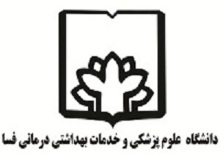 هيأت اجرايي جذب ................. 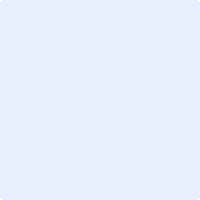 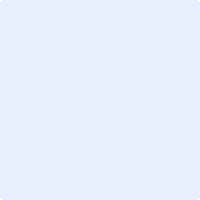 		( پرسشنامه)مخصوص داوطلبان استخدام     راتبه (بورس)      طرح سربازی     خدمات قانونی در هیأت علمی دانشگاه‌ها و مؤسسات آموزش عالی، پژوهشی و فناوری کشورتذکر مهم:خواهشمند است قبل از تکمیل این فرم آن را به دقت مطالعه فرمایید.لطفاً پرسشنامه را به طور کامل و خوانا در دو نسخه تکمیل نمایید.		1- مشخصات متقاضي:	2- سوابق تحصيلات دانشگاهي: خواهشمند است عنوان دقيق واحدهاي دانشگاهي را قيد فرمائيد.3-  سوابق آموزشي و پژوهشی: (چنانچه در دانشگاهها يا مؤسسات آموزش عالي و پژوهشي سابقه تدريس داريد در جدول ذيل مرقوم فرمائيد.)	4- سوابق اجرایی و اشتغال متقاضي: 5- معرفان علمي: مشخصات سه نفر از افرادي كه به لحاظ علمي شناخت جامعي از شما داشته باشند را در جدول ذيل مرقوم فرمائيد. (معرفان در صورت امكان شاغل در بخشهاي دولتي و ترجيحاً دانشگاهي يا حوزوي بوده از بستگان سببي و نسبي نباشد.)	6- معرفان عمومي: مشخصات افرادي كه به لحاظ اخلاقي و مذهبي شناخت جامعي از شما داشته باشند (سه نفر از همکاران، سه نفر از محل سکونت، سه نفر از دوستان) را در جدول ذيل مرقوم فرمائيد. (معرفان در صورت امكان شاغل در بخشهاي دولتي و ترجيحاً دانشگاهي يا حوزوي بوده از بستگان سببي و نسبي نباشد.)	7- نشاني متقاضي: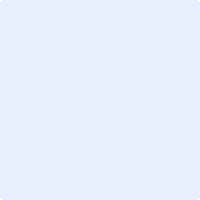 نام و نام خانوادگی قبلی:  نام مستعار نام پدر:  شماره شناسنامه:  محل تولد:  محل صدور:  تاريخ تولد:   مذهب:  تابعيت:   وضعيت تأهل مجرد   متأهل       شماره كد ملي: تلفن همراه:   تلفن محل كار:  تلفن منزل: تلفن ديگري كه در مواقع ضروري بتوان با شما تماس گرفت: وضعيت نظام وظيفه: خدمت كرده       معافيت تحصيلي         معافيت دائم      مشغول خدمت       تاريخ پايان خدمت  سوابق ایثارگری:    خانواده شهید        نسبت با شهید:       جانباز      درصد جانبازی:  آزاده        طول مدت اسارت: .........................    حضور داوطلبانه در جبهه        طول مدت جبهه به ماه و روز: مشخصات همسر:نام و نام خانوادگي:   تابعيت:  مذهب:  محل تولد:  مدرك تحصيلي:   شغل: نشاني و تلفن محل كار همسر: ردیفمقطع تحصيليرشتـه تحصیلیمعدلدانشگاه محل تحصيل كشورمحلتحصيلتاريخشروعتاريخ پايان1کاردانی2کارشناسی3كارشناسي ارشد4دكتري 5تخصص6فوق‌تخصص‌یافلوشیپرديفنام دانشگاه يا مؤسسهآموزشي وپژوهشي و فرهنگیعنواندرسهاييكه تدريسنمودهيامينمائيد.تاريـخ تاريـخ آدرس مؤسسه تلفــنرديفنام دانشگاه يا مؤسسهآموزشي وپژوهشي و فرهنگیعنواندرسهاييكه تدريسنمودهيامينمائيد.شروع پايانآدرس مؤسسه تلفــن123نام‌محل‌كار واحد سازمانينوع‌ مسئوليتنوع استخدامشهرستانتاريخ تاريخ نشـانـيتلفــننام‌محل‌كار واحد سازمانينوع‌ مسئوليتنوع استخدامشهرستانشروع پاياننشـانـيتلفــنرديفنام‌ونام‌خانوادگي نوع رابطه‌و نحوه آشناييمدت‌آشناييشغل‌معرفنشاني محل كار يا سكونتتلفــن123رديفنام‌ونام‌خانوادگي نوع رابطه‌و نحوه آشناييمدت‌آشناييشغل‌معرفنشاني محل كار يا سكونتتلفــن123456789نشاني كامل پستي كدپستي تلفن ثابت و همراهمحل سكونت فعلي: محل سکونت قبلی محل كار: پست الكترونيكي: پست الكترونيكي: پست الكترونيكي: 